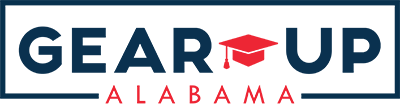 And Pike County High School 2016-17 Year End ReviewHope- Stage 1  7th and 8th grade            Possibility- Stage 2  9th and 10thReality- Stage 3 11th and 12th gradesGear Up Alabama Goal: The overlying goal for this project is to significantly increase the number of low-income students who are prepared for post-secondary education. Pike county High School Mission Statement- The mission of Pike County High School is to provide excellence in education, producing graduates ready for college, careers, and life-long success. Teacher Tools: Kaplan Materials, Financial Literacy Lessons and                 Resiliency Survey resultsParent Tools: Regions Family Wellness workshops focusing on knowing your credit score and junior College Tuition Waivers Recipients: Vanessa Liptrot ( Dalivian Williams)- Letter AwardedMary Moultry ( Eric Glover)- Letter AwardedLachelle Smith- Letter pendingStudent Programs, Experiences, and tools:  Orientation presentations, Graduation Ceremony 2020, Data Days with Dunn. College Panel, Visit to the tupper Lightfoot Memorial Library featuring Job Skills of the 21st Century, 6 Financial Literacy lessons taught by coach barnes, Troy University tutoring sessions, Troy University Family Football Day with Campus Tours and Financial Aid workshops, guest speaker and former PCHS graduate, circuit clerk Jamie Scarborough, Field trip to Alabama’s aviation college and LBW’s Opp Campus, Career Center workshop, and Gear Up Round Up Event in Conjunction with Aspire interim UAB Money Math Camp June 2017:                   Gear Up Male of the Year:Tationna White                                                                 Dalivian WilliamsQuarissa CaffieGermaine FosterRasheoi Brundidge                                        Gear Up Female of the Year:QinTravius Fuller                                                          Barbaryanna PollardPCHS/Gear Up Team Members: Wright, Whitaker, Barnes, Sims, Fuller, Gilmer, Sullivan, Taylor, Eiland, Beck, Kilpatrick (team Leader), Stringer ( Site Facilitator) 